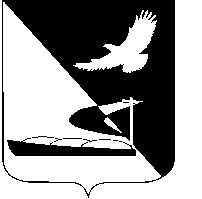 АДМИНИСТРАЦИЯ МУНИЦИПАЛЬНОГО ОБРАЗОВАНИЯ«АХТУБИНСКИЙ РАЙОН»ПОСТАНОВЛЕНИЕ23.01.2015      					                                     № 43О внесении изменения в  Положение о субсидировании целевых расходов, произведенных субъектами малого и среднего предпринимательства, связанных с началом предпринимательской деятельности  на территории  МО «Ахтубинский район», утвержденное постановлением администрации МО «Ахтубинский район» от 25.06.2014 № 933 В целях реализации решения протокола № 3 заседания координационного совета по развитию малого и среднего предпринимательства при главе администрации МО «Ахтубинский район» от 24 декабря 2014 года, администрация МО «Ахтубинский район»ПОСТАНОВЛЯЕТ:Внести в Положение о субсидировании целевых расходов, произведенных субъектами малого и среднего предпринимательства, связанных с началом предпринимательской деятельности  на территории  МО «Ахтубинский район», утвержденное постановлением администрации МО «Ахтубинский район» от 25.06.2014 № 933, следующее изменение:- в разделе I. «Общие положения» в пункте 1.5  слова «150 (сто пятьдесят)» заменить словами «105 (сто пять)».2. Отделу информатизации и компьютерного обслуживания администрации МО «Ахтубинский район» (Короткий В.В.) обеспечить размещение настоящего постановления в сети Интернет на официальном сайте администрации МО «Ахтубинский район» в разделе  «Документы» подраздел «Документы Администрации» подраздел «Официальные документы» и в разделе «Экономика» подраздел «Развитие малого и среднего бизнеса» подраздел «Конкурсы».3. Отделу контроля и обработки информации администрации МО «Ахтубинский район» (Свиридова Л.В.) представить информацию в газету  «Ахтубинская правда» о размещении настоящего постановления в сети Интернет на официальном сайте администрации МО «Ахтубинский район» в разделе  «Документы» подраздел «Документы Администрации» подраздел «Официальные документы» и в разделе «Экономика» подраздел «Развитие малого и среднего бизнеса» подраздел «Конкурсы».4. Контроль за исполнением настоящего постановления возложить на заместителя главы администрации МО «Ахтубинский район» по финансовым и экономическим вопросам - начальника финансового управления                  Кожухину Н.Г.Глава муниципального образования                                                В.А. Ведищев